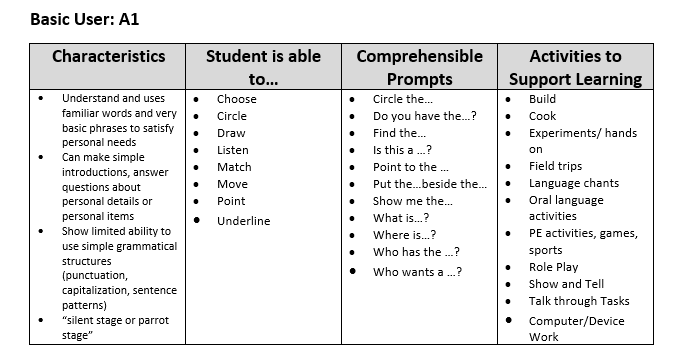 RESOURCES: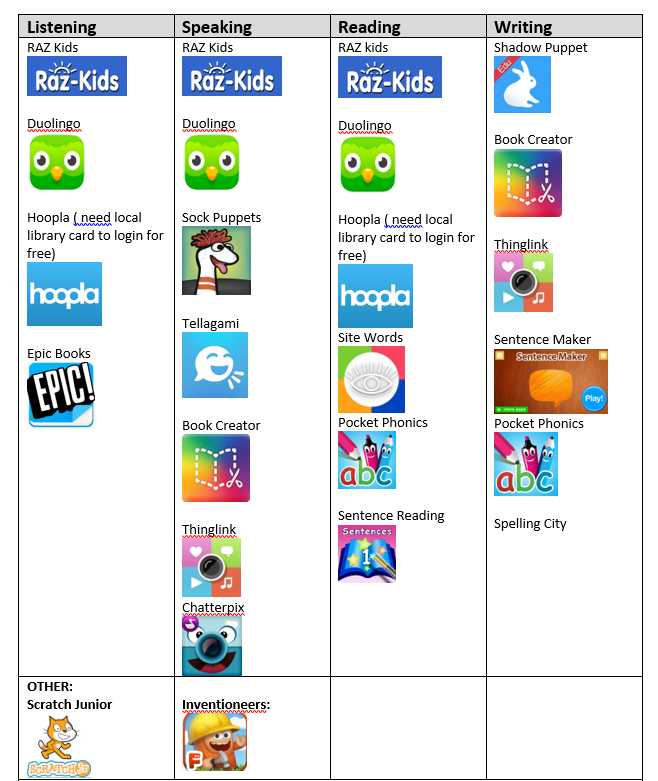 CFR ASSESSMENT TOOLS: Initial Interview: <<Initial EAL Interview.docx>>Entering:Entering Assessment A <<Entering Assessment A.pdf>>Entering Assessment A Part 2<<Entering Assessment A part 2.pdf>>EAL Math Assessment<<EAL Math Assessment.pdf>>WEBSITES:Alphabetantics Wiki: http://alphabetantics.wikispaces.com/AaBrowser Books: https://sites.prairiesouth.ca/legacy/cassidy.kathy//browserbooks/counting.htmSite Word Sets: https://sites.prairiesouth.ca/legacy/cassidy.kathy//s_words_index.htmOnline Reading: https://staff.prairiesouth.ca/sites/kcassidy/reading/Reading Strategies Wiki: http://readingstrategiesthatwork.wikispaces.com/home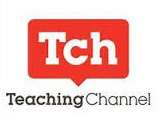  A Variety of Videos showcasing EAL teaching strategiesCREATING GRAPHIC ORGANIZERS:http://graphicorganizer.net/https://www.worksheetworks.com/miscellanea/graphic-organizers.htmlhttp://freeology.com/graphicorgs/http://www.visiblethinkingpz.org/VisibleThinking_html_files/VisibleThinking1.htmlhttp://www.techlearning.com/blogentry/9736http://education.wm.edu/centers/ttac/documents/packets/graphicorganizers.pdf